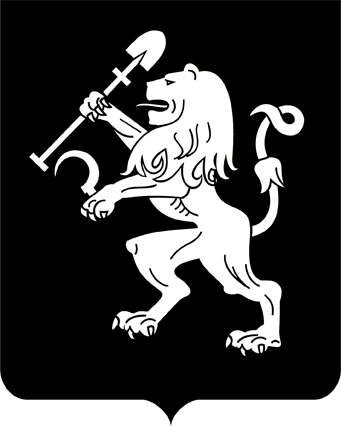 АДМИНИСТРАЦИЯ ГОРОДА КРАСНОЯРСКАРАСПОРЯЖЕНИЕО внесении изменений в распоряжение администрации города от 02.06.2021 № 10-ж В целях повышения эффективности работы администрации города, в связи со структурными изменениями в администрации города,           руководствуясь статьями 45, 58, 59 Устава города Красноярска, распоряжением Главы города от 22.12.2006 № 270-р:1. Внести в приложение 2 к распоряжению администрации города от 02.06.2021 № 10-ж «О создании комиссии по рассмотрению перспективных мест для их включения в схемы размещения временных сооружений, нестационарных торговых объектов в городе Красноярске»            следующие изменения:1) включить в состав комиссии по рассмотрению перспективных мест для их включения в схемы размещения временных сооружений, нестационарных торговых объектов в городе Красноярске (далее –              комиссия) Войцеховского Вадима Николаевича, первого заместителя Главы города, председателя комиссии;2) исключить из состава комиссии Голубь Г.В.;3) наименование должности Арефьева Н.В. изложить в следующей редакции: «заместитель руководителя департамента городского хозяйства и транспорта администрации города по благоустройству»;4) наименование должности Мухина Н.В. изложить в следующей редакции: «заместитель руководителя департамента городского                    хозяйства и транспорта администрации города по инженерной инфраструктуре».Первый заместитель Главы города                                                                    В.Н. Войцеховский06.05.2024№ 32-ж